Переход дошкольного отделения на ФОП ДО.С 1 сентября 2023 года в соответствии с Приказом Министерства Просвещения Российской Федерации от 25 ноября 2022 г. № 1028 "Об Утверждении Федеральной образовательной программы дошкольного образования" дошкольные образовательные учреждения начнут работать по новой федеральной образовательной программе – ФОП ДО.Федеральная программа вводит базовый уровень требований к объему, содержанию и результатам работы с детьми в детских садах и позволяет реализовать несколько основополагающих функций дошкольного уровня образования:     обучение и воспитание ребенка дошкольного возраста как гражданина Российской Федерации, формирование основ его гражданской и культурной идентичности на соответствующем его возрасту содержании доступными средствами;     создание единого ядра содержания дошкольного образования (далее – ДО), ориентированного на приобщение детей к традиционным духовно-нравственным и социокультурным ценностям российского народа, воспитание подрастающего поколения как знающего и уважающего историю и культуру своей семьи, большой и малой Родины;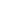      создание единого федерального образовательного пространства воспитания и обучения детей от рождения до поступления в общеобразовательную организацию, обеспечивающего ребенку и его родителям (законным представителям) равные, качественные условия ДО, вне зависимости от места проживания.Федеральная программа позволит объединить обучение и воспитание в единый процесс на основе традиций и современных практик дошкольного образования, подкрепленных внушительным объемом культурных ценностей.В тексте программы разработчики уточнили, что ФОП вместе с ФГОС ДО станет основой для разработки и утверждения образовательных программ в дошкольных учреждениях.Педагогическим коллективам дошкольного образования  ознакомиться с Федеральной образовательной программой дошкольного образования, Дорожной картой ФОП ДО и необходимостью приведения в соответствие с ФОП ДО своей основной образовательной программы, рабочих программ не позднее до 1 сентября 2023 года (п. 4 ст. 3 Федерального закона от 24.09.2022 № 371-ФЗ). Для обеспечения методической поддержки педколлектива в дошкольном отделении создана рабочая группа по приведению ООП в соответствие с ФОП. В связи с этим дошкольные отделения с 01.09.2023 года переходит на непосредственное применение вышеуказанной Программы.